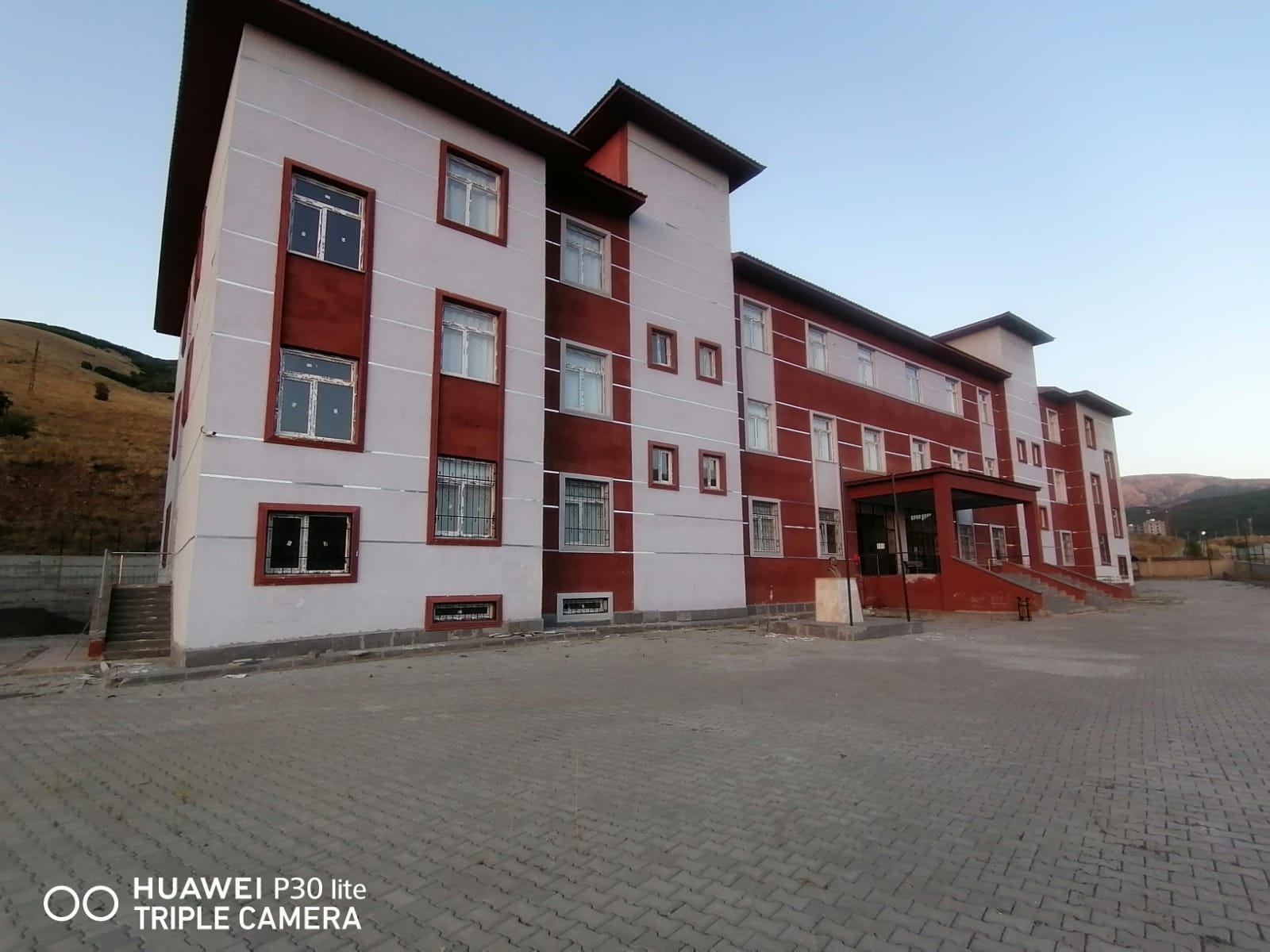 YEDİSU YATILI BÖLGE ORTAOKULU MÜDÜRLÜĞÜPANSİYON REHBERİ2022-2023İLETİŞİMYedisu Yatılı Bölge Ortaokulu Santral Telefon Numaraları:Okul Telefon Numarası: 0 (426) 371 70 73 Yurt  Telefon Numarası: 0 (426) 371 70 72Okul adresi: MERKEZ MAH. ESKİ BELEDİYE CAD. YEDISU YIBO ORTAOKUL BLOK NO: 7                 İÇ KAPI NO: 1 YEDİSU / BİNGÖLOkul Müdürü:Arif ATUKYurttan Sorumlu Müdür Yardımcısı:Olgun ÇAĞLI0545 221 36 41YATILI BÖLÜM TAKVİMİOkul yurdumuz eğitim sezonunda her gün hizmet vermektedir.(1. Dönem) 12 Eylül   2022 (Pazartesi) – 11 Kasım 2022 (Cuma)(2. Dönem) 21 Kasım 2022 (Pazartesi) – 20 Ocak 2023 (Cuma)(3. Dönem) 06 Şubat 2023 (Pazartesi) -- 14 Nisan 2023 (Cuma)(4. Dönem) 24 Nisan  2023 (Pazartesi) – 16 Haziran 2023 (Cuma) Ara tatillerde ve yaz tatilinde pansiyon kapalı olacaktır.Yarıyıl tatili:20 Ocak 2023 Cuma saat 18.00’de başlar 06 Şubat 2023 Pazartesi günü saat 08.00’de biter.NOT: Millî Eğitim Bakanlığının eğitim ve öğretim yılı takviminde herhangi bir değişiklik yapması durumunda, yukarıdaki tarihlerde ortaya çıkabilecek değişiklikler velilere bildirilecektir.YATILI ÖĞRENCİLERİN YANLARINDA GETİRMESİ GEREKEN EŞYALARHer öğrenciye okul tarafından bir yatak (baza), bir nevresim takımı, bir yastık, bir battaniye, iki kapılı bir dolap(yarısı), bir kilitli dolap gözü verilir. Öğrencilerin yanlarında getirmesi gereken malzemeler aşağıda belirtilmiştir:Pijama veya gecelikBornoz veya havluEl havlusuTerlikBanyo terliğiOkul kurallarına uygun kıyafetler ve ayakkabılarGünlük kıyafetlerKişisel temizlik malzemeleriYeteri kadar elbise askısıSaç kurutma makinesi (isteğe bağlı)Varsa, düzenli olarak kullanması gereken ilaçlarKURALLAR ve GÜNLÜK YAŞAMKampüs Alanlarının KullanımıÖğrenciler okul saatlerinde okul alanında bulunurlar. Bu saatlerde pansiyonda kalmaları kesinlikle yasaktır. Serbest saatlerde öğretmen izin verilen alanlarda bulunabilirler. Hava karardıktan sonra, güvenlik açısından tüm öğrenciler binalara yakın ışıklandırılmış alanlarda veya bina içinde bulunmalıdırlar. Spor salonunu, basket sahası okul binasında olduğundan bunları kullanmak isteyen yatılı öğrenciler (en az üç kişi birlikte olmalı) etütlerden sonra nöbetçi öğretmen rehberlik edebilecekse alanların açılmasını ister; herhangi bir sorun olmadığında bu alanlar kullanıma açılır.Odaların BakımıHer öğrenci, odasının temizlik ve düzeninden sorumludur. Okul malına verilecek herhangi bir zarar derhal rapor edilir ve zarardan sorumlu olan kişiye tamir masrafı ödetilir.Odalarda yemek bulundurmak ve pişirmek yasaktır.Dolaplara, duvarlara hiçbir şey asılmamalı ve yapıştırılmamalıdır. Dolaplar aralıklı olarak kontrol edilir. Dolapların kilitlenmesi için öğrencilere anahtar verilir.Yedek anahtarlar okul idaresinde bulunur. Anahtar kaybolduğunda yeni anahtar çıkarma öğrencinin sorumluluğundadır.Yurdun kapalı olduğu tatil dönemlerinde öğrenciler yurtta herhangi bir eşya bırakmamalıdır.ZİYARETÇİLERKampüste ziyaretçiPandemiden dolayı pansiyonumuza ziyaretci kabul edilmeyecektir.Yurt için ziyaretçi kuralı:Yurt, öğrencilerin toplu yaşadığı bir ortam olmasından dolayı yurttaki herkesin kişisel alanı bizim için çok önemlidir. Bu nedenle yatakhane katlarına velilerin ve misafirlerin girmesi istenmemektedir. Ancak Yurt Yöneticisi veya nöbetçi öğretmenden özel izin alınarak çok kısa süreli yatakhane katlarına çıkışa izin verilebilir.TELEFONLAR VE KİŞİSEL BİLGİSAYARLARCep telefonlarıCep telefonu vb. elektronik aygıtların kullanımı ve pansiyona getirilmesi yasaktır. Kurallara uyulmaması durumunda ilk kez bir gün süreyle, tekrarlanırsa en az bir hafta süreyle telefona veya aygıta el konulur. Kişisel Taşınabilir Bilgisayarlar (Laptop):Kişisel taşınabilir bilgisayarların yurtta ve kampus içinde kullanılabilmesi için velinin bunların kullanımını içeren sözleşmeyi imzalaması, okul idaresinden izin alınması ve sözleşme şartlarına uyulması zorunludur.LÜTFEN SÖZLEŞMEYİ DİKKATLE OKUYUNUZ!KAMPÜSTEN ÇIKIŞÖğrenciler hafta içinde özel durumlar dışında hiçbir zaman okul dışına çıkamazlar. Özel durumlarda velinin Pansiyon Müdür Yardımcısı ile irtibata geçmesi gerekir. Eğer bir öğrencinin kampüsten ayrılmasını gerektirecek bir durum olursa, öğrencinin velisi  yazılı olarak, yurttan Sorumlu Müdür Yardımcısına başvurmalıdır. Eğer öğrenci tahmin ettiğinden daha geç bir saatte yurda dönmek zorunda kalırsa, yurttan Sorumlu Müdür Yardımcısına veya nöbetçi öğretmene bilgi vermelidir. İzinsiz olarak kurallarda belirtilen saatten daha geç bir saatte yurda dönülmesi, disiplin işlemiyle sonuçlanır. Okulun düzenlediği herhangi bir etkinlik nedeniyle normal saatten daha geç dönecek olan öğrenciler için bu durum geçerli değildir.Ders saatleri içinde yatılı öğrencilerin okulda herhangi bir derse girmemesi disiplin nedenidir.Ders saatleri içinde olağanüstü durumlarda okuldan ayrılmaları gereken yatılı öğrenciler, gündüzlü öğrenciler için geçerli olan kurallara uyarlar.Kampüs dışında gecelemeİzin isteği yurt yöneticisince kabul edilip onaylanmalıdır. Ancak çok özel durumlarda nöbetçi öğretmen, en kısa zamanda Sorumlu Müdür Yardımcısına onaylatmak kaydıyla, bu izni verebilir. Ayrıca velinin bizzat gelerek (saat 20:00’den önce) öğrenciyi alması durumunda velinin imzalı kağıdını alarak nöbetçi öğretmen de bu izni verebilir. Her durumda öğrenci çıkarken nöbetçi öğretmeni görmelidir.Hafta Sonu Ve Tatil Günlerinde Kampüste KalmakCuma günü saat 18:00’de tüm beş günlük yatılılar kampüsten ayrılmış olmalıdır. Tatillerden önceki son gün, tüm yatılılar saat 17:00’de kampüsü terk etmelidir.Cuma, Cumartesi ve tatil günleri bir okul etkinliği varsa ve beş günlük yatılı bir öğrenci okulda kalmak isterse, velisinin etkinlikten önceki Perşembe gününe kadar yazılı (izin formu) izin göndermesi ve yurt yöneticisinin onaylaması gerekir. Uygun görülürse bir gece yurtta kalmasına izin verilir. Birden fazla etkinliğe katılması durumunda, Yurt Yöneticisi tüm hafta sonu kalma iznini onaylayabilir.İzin FormlarıEvci ve çarşı izin formları yurt ve okul idaresinde mevcut olmakla beraber belletmen öğretmelerde de mevcuttur. İzin formları veliler tarafından imzalanmadıkça öğrenci izinli sayılmaz. Yurt yönetiminden ve belletmenlerden izin alınmadan velinin öğrenciyi yurttan alması, velinin sorumluluğu altındadır. DAVRANIŞ KURALLARIYedisu Yatılı Bölge Ortaokulu yatılı öğrencilerinin her zaman uygun davranış sergilemeleri, gerek kampüs içinde gerekse kampüs dışında doğru kararlar vermeleri beklenir. Disiplin İşlemi Gerektirecek ve Yurttan Uzaklaştırma  İle Sonuçlanabilecek Davranışlarİskambil, tavla, iddia ve benzeri bahis oyunları, parayla oynanan tüm oyunlar;Yurtta sigara içmek veya tütün bulundurmak;Alkollü içki içmek veya bulundurmak; alkollü bir şekilde yurda gelmek;ZorbalıkKurallara uymadan yurttan ayrılmak veya yurtta kalmak;Kurallara uymadan kampüsten ayrılmak (her öğrenci giriş-çıkış defterini ancak kendi adına imzalayabilir, başka bir öğrencinin yerine imza atamaz);Yurt görevlilerine ve okul çalışanlarına karşı gelmek, kaba ve saygısız davranışta bulunmak;Hırsızlık;Dürüst olmayan tutum; [Her sağlıklı toplum, güven üzerine kurulur ve gerek sözlü olarak gerekse davranışlarla, bu güveni sarsacak davranışta bulunmak önemli bir suçtur.]Kampüs dışındayken, okul hakkında olumsuz izlenimler bırakabilecek davranışlar;Yurtlara izin almadan arkadaş getirmek;Disiplin yönetmeliğinde, okul ve yurt kurallarında belirtilen diğer davranışlar.Yurt Yöneticisi Tarafından Verilecek Cezalara Neden Olabilecek DavranışlarGereksiz gürültü yapma, geç kalma, düzensizlik, küfürlü konuşma ve yukarıda belirtilen kuralların ihlali.Bu davranışların düzelmeksizin tekrarlanır hale gelmesi durumunda öğrenci, yurt yöneticisine rapor edilir. Bu durumda disiplin işlemine göre yurttan süreli veya süresiz uzaklaştırmaya kadar varan cezalar verilebilir.GüvenlikÖğrenciler eşyalarından ve paralarından kendileri sorumludur. Daha güvenli saklanması gereken eşyalar için yurt yöneticisine müracaat edilmelidir. Ancak öğrenciler yurda değeri yüksek herhangi bir eşya getirmemelidir. Kayıp durumunda derhal Yurt Yöneticisine bilgi verilmelidir.Can GüvenliğiAcil durumlarda yurtların boşaltılması için her yıl birkaç kez tatbikat yapılır. Okuldaki herkesin acil bir duruma hazırlıklı olması amacıyla bu tatbikatlar büyük bir ciddiyetle yapılır.Hafta İçi Günlük Programı Hafta Sonu Günlük Programı*Serbest zamanda etüt odalarında ders çalışılabilir, dinlenme odaları ve spor salonu kullanılabilir.SağlıkÖğrenciler belletmen gözetiminde aile hekimine gidebilirler. Belletmen aile hekimine kaydettirdikten sonra muayene olabilirler. Sağlık sorunu yaşadığında ilgili idareciden izin alarak belletmen takibiyle doktor tarafından muayene olabilirler.Sürekli ilaç kullananlar Yurt Yöneticisini ve belletmeni bilgilendirmelidir. Rapor(istirahat) alan öğrenciler yurttan gün boyu çıkamaz.Sevkli olan öğrenciler muayene saatinden sonra derslere girmek zorundadır.İlaçlarTüm ilaçlar belletmen tarafından kontrol edilir. Reçetesiz satılmayan ilaçlar doktor reçetesiyle birlikte getirilmelidir. Öğrenciler aile hekiminin veya yetkili başka bir doktorun önermediği ilaçları almamalıdır. Hafta sonunu evinde geçiren öğrenci yeni bir ilaçla yurda dönerse, ilacı ve reçeteyi derhal yurt idaresine götürmelidir. Yurtta dolapta ilaç bulundurmak yasaktır. Bunun dışında yüzeysel olarak kullanılan krem veya sprey (boğaz, burun) tarzındaki ilaçlar bulundurulabilir.Hastanede BakımÇocuğunuzun hastaneye kaldırılması gerekirse:Acil olmayan durumlarda aile hekimine yönlendirilir.Acil durumlarda öğrenci derhal veli, nöbetçi öğretmenler veya idarecilerden birinin refakatinde devlet hastanesi acil bölümüne götürülür.Okulun ödemek durumunda kaldığı masraflar bilâhare veli tarafından karşılanır.Öğrencinin Okul Dışında RahatsızlanmasıÖğrenci okul dışındayken acil tıbbî müdahale yapılması gerekirse, hemen yurt idaresine telefon edip bilgi vermelidir. Böyle bir durumda nöbetçi öğretmenlerden biri, öğrencinin tedavi gördüğü hastaneye gider, Adana’da bulunanların velisi de hastaneye gelince öğrenciyi teslim aldığına dair imza verir. Acil olmayan tıbbî bir müdahale için okul dışına çıkacak olan öğrenciler, tedavilerinin takip edilebilmesi için önce aile hekimine görünmelidir.YATILI ETKİNLİKLERİYatılı etkinlikleri programı gerek okul içinde, gerekse dışındaki etkinlikleri kapsar. Okulda kurslar, spor etkinlikleri, seminerler, toplantılar düzenlenir. Tüm etkinliklere Yedisu YBO öğretmenleri, görevlileri veya nöbetçi öğretmenler refakat eder; bu etkinliklerin gerçekleştirilebilmesi için önceden Millî Eğitim müdürlüğünden izin alınır. Öğrencilerin katılmak istedikleri etkinliklerle ilgili kendi önerileri de değerlendirilir.Yatılı Öğrenci TemsilcisiYatılı Öğrenci Temsilcileri yurt idarecileri tarafından 7-8 sınıf öğrencileri arasından seçilir. Yatılı Öğrenci Temsilcilerinin sorumlulukları:Bütün yatılı öğrencilere iyi örnek olmak;Yatılıya yeni gelen öğrencilerin yurt yaşamına uyum sağlamasına yardımcı olmak;Etüt salonlarının denetimine yardım etmek;Gerektiğinde Yurt Yöneticisine ve nöbetçi öğretmenlere yardım etmek.Oda DağılımlarıÖğretim yılı başında yeni gelen öğrencilerin oda dağılımlarını yurt idarecisi yapar. Alışma döneminden sonra   (yaklaşık bir ay) oda dağılımı ise, Pansiyon Komisyonumuz tarafından şartlar ve öğrencilerin istekleri göz önünde tutularak yapılır. Odaların büyüklükleri aynı olup, kapasiteleri 4 kişidir.YemeklerHaftanın her günü kahvaltı, öğle yemeği ve akşam yemeği verilir.Öğrenciler yemekler hakkındaki önerilerini okulda bulunan istek ve şikayet kutusunu kullanarak iletebilirler.Posta HizmetleriKargo hizmeti ilçede sadece PTT ile sağlanır ve PTT okul binamızın karşısında bulunmaktadır.TemizlikÖğrenciler odalarını düzenli tutmalıdır. Odaların süpürülmesi ve banyoların temizlenmesi her gün okul görevlileri tarafından yapılır.ÇamaşırÖğrencilerin kendi çamaşırlarını yıkayıp ütüleyebilmeleri için yurtta çamaşır ve ütü hizmeti mevcuttur.*Devamlı olarak yurtta kalan öğrencilere çamaşır ve nevresim yıkama hizmeti verilir.Banka Otomatları (Atm)Okula yakın olarak Ziraat Bankası ve ATM si vardır.ÇEŞİTLİ KONULARUlaşım İl merkezlerinden ilçemize günde bir sefer olmak üzere minibüs seferi yapılmaktadır. Ayrıca özel taksiler ile de ulaşım sağlanabilmekte.Yatılı ÜcretleriPansiyonumuz Devlet Parasız Yatılı statüsünde olup, şartları tutmayanlardan yıllık devletçe belirlenen ücret tahsil edilir. TALİMATLARAyakkabılık TalimatıHerkes ayakkabı raflarını kullanır. Dışarıda ayakkabı bırakılmaz.Ayakkabılıklar her zaman temiz ve düzenli tutulur.Kullanılmayan ayakkabılar bir poşet içinde öğrenci dolabında saklanırRaflara zarar verilmişse ödenir.Çamaşırhane TalimatıÇamaşırhane Pazartesi, Çarşamba, Cuma ve Cumartesi günleri açık bulundurulur. Acil durumlarda yurt yöneticisi ve nöbetçi öğretmenden izin alınarak çamaşırhane kullanılabilir.Çamaşırlar okul idaresi tarafından uygun görülen makinelerde kullanma talimatları doğrultusunda yıkanırlar.Çamaşırhanede yıkanması uygun görülmeyen malzemeler (battaniye, halı, yatak) yıkanmazTemiz çamaşırlar çamaşır odalarındaki tel çamaşırlıklara asılır. Pencere demirlerine çamaşır ve havluların asılması kesinlikle yasaktır.Temiz çamaşırların ütülenmesi ütü odasında yapılır.Çamaşırhanenin tertipli ve düzenli tutulmasına özen gösterilir.Tuvalet TalimatıTuvalete girmeden önce yatakhane terlikleri çıkarılır.Tuvalete çorapla girilmez.Konuşulmaz, şarkı – türkü söylenmez. Bir şey yenilip içilmez.Çıkarken sifon çekilir ve leke, pislik bırakılmaz.Mutlaka tuvalet kâğıdı kullanılır.Çıktıktan sonra eller sabunla yıkanır.Tuvaletin havalandırılması sağlanır.Tuvalet musluklarından sağlık açısından su içilmez.Kullanımdan sonra musluklar kapatılmalıdır. Su israf edilmemelidir.Tuvalette şaka yapılmaz, çevreye su sıçratılmaz.Kapılara, duvarlara yazı yazılmaz.Bozuk, kırık, arızalı kısımlar pansiyon başkanına , nöbetçi öğretmene ve idareye bildirilir.Banyo TalimatıEtüt saatleri ve ortak uygulamalar dışında her zaman banyo yapılabilir.Haftada en az iki kez banyo yapmak zorunludur.   İhtiyaç halinde banyoların kullanılması      halinde nöbetçi öğretmen bilgilendirilir. Diğer öğrencilerin ihtiyaçları için su az kullanılır.Su israf edilmezBanyoya girmeden önce banyo terliklerinin giyilmesi zorunludur.Banyoda yüksek sesle konuşulmaz, gürültü yapılmaz.Banyo süresi en az 10, en fazla 20 dakikadır.Çıkarken banyo temizlenir, içeride çamaşır bırakılmaz.Banyodaki malzemeler dışarı çıkarılmaz.Yatakhanelere bornoz veya havlu ile çıkılmaz.Pansiyon başkanının uyarı ve ikazlarına uymak zorunludur.Televizyon Odası Kullanma TalimatıHafta sonu tatil olan günler akşam (cuma, cumartesi) yayın saati içinde televizyon izlenmesi serbesttir.Televizyonu açıp kapamak öğrenci başkanı tarafından yapılacaktır Korunması ve işleyişinden sorumludur.Televizyon cihazını kurcalamak, ayarlarıyla oynamak gibi davranışta bulunan öğrenciler hakkında kovuşturma yapılacağı bilinmelidir.Etüt yapılan akşamlar, (ertesi gün ders yapılacak zamanlarda) televiz- yon çay saati süresince açık kalacaktır.Yayınların izlenmesinde, televizyon cihazının çok yakınına kadar sokularak oturma ve itişmelere yer verilmeyecek, bir düzen içinde izlenecektir.Televizyon izleme yerini kirletmek, kabuklu çerez yemek yasaktır.Nöbetçi öğretmen, televizyon yönergesinin uygulanmasını takip edecektir.Nöbetçi öğretmen ve Pansiyon başkanı tarafından izlenmesi sakıncalı görülen yayınların izlenmesi engellenecektir.Yatma saati olan saat 22.45’ten sonra televizyon izlenmesi yasaktır. Ancak özel durumlarda Milli maç, Milli ve Dini bayramlarda nöbetçi öğretmen ve belletici sorumluluğunda televizyon izlenmesine izin verilebilir.Bu yönergeyi pansiyon müdür yardımcısı ve nöbetçi öğretmenler uygular ve kontrol eder.Mescit TalimatıMescit her zaman temiz ve düzenli tutulmalıdır. Temizlik ve düzenden tüm öğrenciler sorumludur.Pansiyon başkanı mescide giriş ve çıkışları kontrol eder. Mescitte namaz kılanları veya Kuran okuyanları rahatsız edecek hareketler yapılmaz.Mescide kirli çoraplarla ve ıslak ayaklarla girilmez.Mescidin havalandırılmasına dikkat edilir.Mescitte bir şey yenilip içilmez.Etüt Salonu TalimatıPansiyon başkanı etüt odasının huzurundan sorumludur.Etüt Odalarını kurallara uygun kullanmak zorunludur.Etüt odasında yalnızca ödev yapmaya izin verilir.Etüt  odası etüt bitiminden azami 23:00 a kadar açık kalır.Pansiyon Öğrenci NöbetleriYemekhanelerdeki masaların temizlenmesinden her gün  2 (iki) öğrenci sorumludur. Bu öğrenciler Yurt  Yöneticisinin hazırladığı liste ile belirlenir.Herkes kendi yatağının, dolabının, masasının, odasının, banyosunun düzeninden sorumludur. Düzensizlik tespit edildiği anda yurt yönetimi tarafından gerekli ikazlar yapılır.İÇİNDEKİLERİLETİŞİM	                                                                                                                                                      4YATILI BÖLÜM TAKVİMİ	                                                                                                                         4YATILI ÖĞRENCİLERİN YANLARINDA GETİRMESİ GEREKEN EŞYALAR 	                                 5KURALLAR ve GÜNLÜK YAŞAM	                                                                                                           5Kampüs Alanlarının Kullanımı	                                                                                                           5Odaların Bakımı	                                                                                                                                        5ZİYARETÇİLER	                                                                                                                                        5Kampüste ziyaretçi	                                                                                                                                        5Yurt için ziyaretçi kuralı:	                                                                                                                         5TELEFONLAR VE KİŞİSEL BİLGİSAYARLAR	                                                                                            5Cep telefonları	                                                                                                                                        5Kişisel Taşınabilir Bilgisayarlar (Laptop):	                                                                                            5KAMPÜSTEN ÇIKIŞ	                                                                                                                                        6Kampüs dışında geceleme	                                                                                                                         6Yarıyıl Sınavları Dönemi	                                                                                                                         6Hafta Sonu Ve Tatil Günlerinde Kampüste Kalmak	                                                               6İzin Formları	                                                                                                                                                      6DAVRANIŞ KURALLARI	                                                                                                                         6Disiplin İşlemi Gerektirecek ve Yurttan Uzaklaştırma  İle Sonuçlanabilecek Davranışlar:	    7Yurt Yöneticisi Tarafından Verilecek Cezalara Neden Olabilecek Davranışlar:	                   7Güvenlik	                                                                                                                                                      7Can Güvenliği	                                                                                                                                                      7Hafta İçi Günlük Programı	                                                                                                                         8Hafta Sonu Günlük Programı	                                                                                                          8Sağlık	                                                                                                                                                                    8İlaçlar	                                                                                                                                                                    9Hastanede Bakım	                                                                                                                                       9Öğrencinin Okul Dışında Rahatsızlanması	                                                                                           9YATILI ETKİNLİKLERİ	                                                                                                                                       9Yatılı Öğrenci Temsilcisi	                                                                                                                        9Yemekler	                                                                                                                                                    10Hafif Yiyecekler	                                                                                                                                     10Posta Hizmetleri	                                                                                                                                     10Temizlik	                                                                                                                                                    10Çamaşır	                                                                                                                                                    10Banka Otomatları (Atm)	                                                                                                                       10ÇEŞİTLİ KONULAR	                                                                                                                                     10Ulaşım	                                                                                                                                                                  10Otobüs ve Dolmuş	                                                                                                                                     10Taksi	                                                                                                                                                                  10Yatılı Ücretleri	                                                                                                                                                    10TALİMATLAR	                                                                                                                                                    11Ayakkabılık Talimatı	                                                                                                                                     11Çamaşırhane Talimatı	                                                                                                                                     11Tuvalet Talimatı	                                                                                                                                     11Banyo Talimatı	                                                                                                                                     11Televizyon Odası Kullanma Talimatı	                                                                                                        12Mescit Talimatı	                                                                                                                                     12Etüt Salonu Talimatı	                                                                                                                                     12Pansiyon Öğrenci Nöbetleri	                                                                                                                       12Yedisu Yatılı Bölge Ortaokulu Pansiyonu Program FelsefesiYatılı program öğrencilerin sosyal, psikolojik ve akademik yönlerden gelişmelerine yöneliktir. Bu amaçla dürüstlük, karşılıklı saygı, sorumluluk, olumlu iletişim ve işbirliği ilkelerine dayalı, gençlerin birbirlerinin haklarına, ihtiyaçlarına ve mülkiyetine duyarlı ve saygılı olduğu, öğrenimi teşvik edici bir ortam oluşturmaya çalışmaktayız.SaatEtkinlik07:00Uyandırma07:45-08:30Kahvaltı08:30-09:00Dinlenme09:00-11:30Sabah etüt11:40-12:40Öğle yemeği12:45-17:50Okul dersi18:00-19:00   Akşam yemeği19:00-20:00Serbest zaman-etkinlik 20.00-22:00Akşam etüt22.00-22:30Yat hazırlığı22:30-07:00    Uyku SAAT	ETKİNLİK08.30-09:00	Uyandırma 09.00-09.30Kahvaltı10.00-12.00Serbest etüt12.00-13.00  Serbest zaman-Öğle etkinlikleri13:00-14:00  Öğle yemeği14:00-15:00Çarşı izni15:00-18:00Akşam etüt18:00-19:00  Akşam yemeği19.00-23.00  Serbest zaman-Tv23:00-Uyku 